IF YOU HAVE CHECKED ANY BOX IN THE SERVICE SUMMARY ABOVE, YOU MUST COMPLETE ATTACHMENT 2 – CAPACITY SUMMARY.ACKNOWLEDGEMENT and UNDERSTANDINGAs a provider, you accept that the corresponding rates include “all related costs” and that any additional supplemental costs are contained within the established rates, with the exception of travel costs as described in Adjunct Services for Vendor Travel for Provision of CRS Services (142X).It is further understood that the approval to provide services does not obligate ACCES-VR to utilize them.  In addition, the number of units that you are applying to provide does not obligate ACCES-VR to purchase the services in those quantities.I hereby certify that I am the applicant’s chief school/administrative officer and that the information contained in this application is, to the best of my knowledge, complete and accurate. I further certify, to the best of my knowledge, that any ensuing program and activity will be conducted in accordance with all applicable Federal and State laws and regulations, application guidelines and instructions, Assurances, Certifications, Appendix A, Appendix A-1G, and the master grant contract, and that the requested budget amounts are necessary for the implementation of this project.  It is understood by the applicant that this application constitutes an offer and, if accepted by the NYS Education Department or renegotiated to acceptance, will form a binding agreement. It is also understood by the applicant that immediate written notice will be provided to the grant program office if at any time the applicant learns that its certification was erroneous when submitted or has become erroneous by reason of changed circumstances.Signature of Responsible Official/Chief Administrative Officer:  ____________________________________________________	E-mail address of Responsible Official/Chief Administrative Officer:  Print Name:  Date:  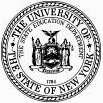                   THE STATE EDUCATION DEPARTMENT/THE UNIVERSITY OF THE STATE OF NEW YORK                         ADULT CAREER AND CONTINUING EDUCATION SERVICES-VOCATIONAL REHABILITATION           Core Rehabilitation Services Application / Basic Information                  THE STATE EDUCATION DEPARTMENT/THE UNIVERSITY OF THE STATE OF NEW YORK                         ADULT CAREER AND CONTINUING EDUCATION SERVICES-VOCATIONAL REHABILITATION           Core Rehabilitation Services Application / Basic Information                  THE STATE EDUCATION DEPARTMENT/THE UNIVERSITY OF THE STATE OF NEW YORK                         ADULT CAREER AND CONTINUING EDUCATION SERVICES-VOCATIONAL REHABILITATION           Core Rehabilitation Services Application / Basic Information                  THE STATE EDUCATION DEPARTMENT/THE UNIVERSITY OF THE STATE OF NEW YORK                         ADULT CAREER AND CONTINUING EDUCATION SERVICES-VOCATIONAL REHABILITATION           Core Rehabilitation Services Application / Basic Information                  THE STATE EDUCATION DEPARTMENT/THE UNIVERSITY OF THE STATE OF NEW YORK                         ADULT CAREER AND CONTINUING EDUCATION SERVICES-VOCATIONAL REHABILITATION           Core Rehabilitation Services Application / Basic Information                  THE STATE EDUCATION DEPARTMENT/THE UNIVERSITY OF THE STATE OF NEW YORK                         ADULT CAREER AND CONTINUING EDUCATION SERVICES-VOCATIONAL REHABILITATION           Core Rehabilitation Services Application / Basic Information                  THE STATE EDUCATION DEPARTMENT/THE UNIVERSITY OF THE STATE OF NEW YORK                         ADULT CAREER AND CONTINUING EDUCATION SERVICES-VOCATIONAL REHABILITATION           Core Rehabilitation Services Application / Basic Information                  THE STATE EDUCATION DEPARTMENT/THE UNIVERSITY OF THE STATE OF NEW YORK                         ADULT CAREER AND CONTINUING EDUCATION SERVICES-VOCATIONAL REHABILITATION           Core Rehabilitation Services Application / Basic Information                  THE STATE EDUCATION DEPARTMENT/THE UNIVERSITY OF THE STATE OF NEW YORK                         ADULT CAREER AND CONTINUING EDUCATION SERVICES-VOCATIONAL REHABILITATION           Core Rehabilitation Services Application / Basic Information                  THE STATE EDUCATION DEPARTMENT/THE UNIVERSITY OF THE STATE OF NEW YORK                         ADULT CAREER AND CONTINUING EDUCATION SERVICES-VOCATIONAL REHABILITATION           Core Rehabilitation Services Application / Basic Information                  THE STATE EDUCATION DEPARTMENT/THE UNIVERSITY OF THE STATE OF NEW YORK                         ADULT CAREER AND CONTINUING EDUCATION SERVICES-VOCATIONAL REHABILITATION           Core Rehabilitation Services Application / Basic Information                  THE STATE EDUCATION DEPARTMENT/THE UNIVERSITY OF THE STATE OF NEW YORK                         ADULT CAREER AND CONTINUING EDUCATION SERVICES-VOCATIONAL REHABILITATION           Core Rehabilitation Services Application / Basic InformationApplicant InformationApplicant InformationApplicant InformationApplicant InformationApplicant InformationApplicant InformationApplicant InformationApplicant InformationApplicant InformationApplicant InformationApplicant InformationApplicant InformationLegal Name of Provider Organization or Individual:Legal Name of Provider Organization or Individual:Legal Name of Provider Organization or Individual:Legal Name of Provider Organization or Individual:Legal Name of Provider Organization or Individual:Legal Name of Provider Organization or Individual:Legal Name of Provider Organization or Individual:Legal Name of Provider Organization or Individual:Legal Name of Provider Organization or Individual:Legal Name of Provider Organization or Individual:Legal Name of Provider Organization or Individual:Legal Name of Provider Organization or Individual:Address:Address:Address:Address:Address:City:City:City:City:City:State:ZIP Code:Director/Owner:Director/Owner:Director/Owner:Director/Owner:Director/Owner:Director/Owner:Director/Owner:Director/Owner:Director/Owner:Director/Owner:Director/Owner:Director/Owner:Tax Identification Number:  Tax Identification Number:  Tax Identification Number:  Charity Registration Number:   Charity Registration Number:   Charity Registration Number:   Charity Registration Number:   NYS Vendor ID # (10-digit SFS ID):NYS Vendor ID # (10-digit SFS ID):NYS Vendor ID # (10-digit SFS ID):NYS Vendor ID # (10-digit SFS ID):NYS Vendor ID # (10-digit SFS ID):Telephone Number:   Fax Number:Fax Number:Fax Number:Fax Number:E-mail Address:E-mail Address:E-mail Address:E-mail Address:E-mail Address:E-mail Address:E-mail Address:Organization Type (please check each box that applies):	  Profit		  Not-for-Profit	  BOCES	  Corporation		  Partnership	  Sole Proprietorship	  Government Entity	  Individual		  Other – Specify       Organization Type (please check each box that applies):	  Profit		  Not-for-Profit	  BOCES	  Corporation		  Partnership	  Sole Proprietorship	  Government Entity	  Individual		  Other – Specify       Organization Type (please check each box that applies):	  Profit		  Not-for-Profit	  BOCES	  Corporation		  Partnership	  Sole Proprietorship	  Government Entity	  Individual		  Other – Specify       Organization Type (please check each box that applies):	  Profit		  Not-for-Profit	  BOCES	  Corporation		  Partnership	  Sole Proprietorship	  Government Entity	  Individual		  Other – Specify       Organization Type (please check each box that applies):	  Profit		  Not-for-Profit	  BOCES	  Corporation		  Partnership	  Sole Proprietorship	  Government Entity	  Individual		  Other – Specify       Organization Type (please check each box that applies):	  Profit		  Not-for-Profit	  BOCES	  Corporation		  Partnership	  Sole Proprietorship	  Government Entity	  Individual		  Other – Specify       Organization Type (please check each box that applies):	  Profit		  Not-for-Profit	  BOCES	  Corporation		  Partnership	  Sole Proprietorship	  Government Entity	  Individual		  Other – Specify       Organization Type (please check each box that applies):	  Profit		  Not-for-Profit	  BOCES	  Corporation		  Partnership	  Sole Proprietorship	  Government Entity	  Individual		  Other – Specify       Organization Type (please check each box that applies):	  Profit		  Not-for-Profit	  BOCES	  Corporation		  Partnership	  Sole Proprietorship	  Government Entity	  Individual		  Other – Specify       Organization Type (please check each box that applies):	  Profit		  Not-for-Profit	  BOCES	  Corporation		  Partnership	  Sole Proprietorship	  Government Entity	  Individual		  Other – Specify       Organization Type (please check each box that applies):	  Profit		  Not-for-Profit	  BOCES	  Corporation		  Partnership	  Sole Proprietorship	  Government Entity	  Individual		  Other – Specify       Organization Type (please check each box that applies):	  Profit		  Not-for-Profit	  BOCES	  Corporation		  Partnership	  Sole Proprietorship	  Government Entity	  Individual		  Other – Specify       List All Physical Locations Where Services Will be OfferedList All Physical Locations Where Services Will be OfferedList All Physical Locations Where Services Will be OfferedList All Physical Locations Where Services Will be OfferedList All Physical Locations Where Services Will be OfferedList All Physical Locations Where Services Will be OfferedList All Physical Locations Where Services Will be OfferedList All Physical Locations Where Services Will be OfferedList All Physical Locations Where Services Will be OfferedList All Physical Locations Where Services Will be OfferedList All Physical Locations Where Services Will be OfferedList All Physical Locations Where Services Will be OfferedLocation or AddressLocation or AddressLocation or AddressLocation or AddressTelephoneNumberTelephoneNumberDirector orContactPersonDirector orContactPersonDirector orContactPersonEmailAddressEmailAddressCountiesServed ByThis Location1.	     1.	     1.	     1.	     2.	     2.	     2.	     2.	     3.	     3.	     3.	     3.	     4.	     4.	     4.	     4.	     Is each location fully accessible to persons with disabilities?	  Yes	  NoIs each location fully accessible to persons with disabilities?	  Yes	  NoIs each location fully accessible to persons with disabilities?	  Yes	  NoIs each location fully accessible to persons with disabilities?	  Yes	  NoIs each location fully accessible to persons with disabilities?	  Yes	  NoIs each location fully accessible to persons with disabilities?	  Yes	  NoIs each location fully accessible to persons with disabilities?	  Yes	  NoIs each location fully accessible to persons with disabilities?	  Yes	  NoIs each location fully accessible to persons with disabilities?	  Yes	  NoIs each location fully accessible to persons with disabilities?	  Yes	  NoIs each location fully accessible to persons with disabilities?	  Yes	  NoIs each location fully accessible to persons with disabilities?	  Yes	  NoIf no, explain how you will make your services accessible to persons with various disabilities (for example, deafness, visual impairments, physical disabilities).	     If no, explain how you will make your services accessible to persons with various disabilities (for example, deafness, visual impairments, physical disabilities).	     If no, explain how you will make your services accessible to persons with various disabilities (for example, deafness, visual impairments, physical disabilities).	     If no, explain how you will make your services accessible to persons with various disabilities (for example, deafness, visual impairments, physical disabilities).	     If no, explain how you will make your services accessible to persons with various disabilities (for example, deafness, visual impairments, physical disabilities).	     If no, explain how you will make your services accessible to persons with various disabilities (for example, deafness, visual impairments, physical disabilities).	     If no, explain how you will make your services accessible to persons with various disabilities (for example, deafness, visual impairments, physical disabilities).	     If no, explain how you will make your services accessible to persons with various disabilities (for example, deafness, visual impairments, physical disabilities).	     If no, explain how you will make your services accessible to persons with various disabilities (for example, deafness, visual impairments, physical disabilities).	     If no, explain how you will make your services accessible to persons with various disabilities (for example, deafness, visual impairments, physical disabilities).	     If no, explain how you will make your services accessible to persons with various disabilities (for example, deafness, visual impairments, physical disabilities).	     If no, explain how you will make your services accessible to persons with various disabilities (for example, deafness, visual impairments, physical disabilities).	     Please Check Each Box Next to the ACCES-VR District Office(s)That You Are Applying to Serve:Please Check Each Box Next to the ACCES-VR District Office(s)That You Are Applying to Serve:Please Check Each Box Next to the ACCES-VR District Office(s)That You Are Applying to Serve:Please Check Each Box Next to the ACCES-VR District Office(s)That You Are Applying to Serve:Please Check Each Box Next to the ACCES-VR District Office(s)That You Are Applying to Serve:Please Check Each Box Next to the ACCES-VR District Office(s)That You Are Applying to Serve:Please Check Each Box Next to the ACCES-VR District Office(s)That You Are Applying to Serve:Please Check Each Box Next to the ACCES-VR District Office(s)That You Are Applying to Serve:Please Check Each Box Next to the ACCES-VR District Office(s)That You Are Applying to Serve:Please Check Each Box Next to the ACCES-VR District Office(s)That You Are Applying to Serve:Please Check Each Box Next to the ACCES-VR District Office(s)That You Are Applying to Serve:Please Check Each Box Next to the ACCES-VR District Office(s)That You Are Applying to Serve:  Albany District Office  Albany District Office  Bronx District Office  Bronx District Office  Bronx District Office  Bronx District Office  Bronx District Office  Bronx District Office Brooklyn District Office Brooklyn District Office Brooklyn District Office Brooklyn District Office Buffalo District Office Buffalo District Office Hauppauge District Office Hauppauge District Office Hauppauge District Office Hauppauge District Office Hauppauge District Office Hauppauge District Office Garden City District Office Garden City District Office Garden City District Office Garden City District Office Malone District Office Malone District Office Manhattan District Office Manhattan District Office Manhattan District Office Manhattan District Office Manhattan District Office Manhattan District Office Mid-Hudson District Office Mid-Hudson District Office Mid-Hudson District Office Mid-Hudson District Office Queens District Office Queens District Office Rochester District Office Rochester District Office Rochester District Office Rochester District Office Rochester District Office Rochester District Office Southern Tier District Office Southern Tier District Office Southern Tier District Office Southern Tier District Office Syracuse District Office Syracuse District Office Utica District Office Utica District Office Utica District Office Utica District Office Utica District Office Utica District Office White Plains District Office White Plains District Office White Plains District Office White Plains District OfficePlease Check Each Box Next to the Target Population(s) That You Are Applying to Serve:	Autism Spectrum Disorder        Mental Illness (including substance use disorder)	Intellectually Disabled (ID)	Traumatic Brain Injury	Physical Disabilities	Learning Disabled/Developmentally Disabled (non-ID)	Deaf	Blind	Other – please identify:	     Service SummaryPlease check each appropriate box to indicate the service(s) you are applying to provide.You must complete and submit the corresponding application for each individual service category (Attachments 1-A through 1-I).PRE-EMPLOYMENT TRANSITION SERVICES (Complete Attachment 1-A) Post-Secondary Options Counseling (121X) Post-Secondary Options Counseling for Potentially Eligible (1008X)          Job Exploration Counseling (122X)     Job Exploration Counseling for Potentially Eligible (1005X)     Instruction in Self-Advocacy (124X) Instruction in Self-Advocacy for Potentially Eligible (1006X) Workplace Readiness Training to Develop Social Skills and Independent Living (127X) Workplace Readiness Training to Develop Social Skills and Independent Living for Potentially Eligible (1007X) Work-Based Learning Experience Development (557X) Work-Based Learning Experience Development for Potentially Eligible (1009X) Work-Based Learning Experience Wage Reimbursement (963X) Work-Based Learning Experience Wage Reimbursement for Potentially Eligible (1001X) Work-Based Learning Experience Mentor (964X) Work-Based Learning Experience Mentor for Potentially Eligible (1002X)ENTRY SERVICES(Complete Attachment 1-B) Entry Service I: Service to Groups (1000X) Entry Service II: Service to Individuals (118X)ASSESSMENT SERVICES(Complete Attachment 1-C) Career Exploration Assessment (120X) Diagnostic Vocational Evaluation (DVE) / Community Based Situational Assessment (CBA) (110X) Community Based Workplace Assessment (CBWA) (112X) Standardized Testing / Specialized Evaluations (100X) Functional Capacities Evaluation (052X)EMPLOYMENT PREPARATION SERVICES(Complete Attachment 1-D) Benefits Advisement (175X) Self-Advocacy for Employment (123X) Work Readiness 1 – Soft Skills Training (125X) Work Readiness 2 – Skill Development (625X) Work Readiness 3 – Skill Development and Work Experience (630X)JOB PLACEMENT SERVICES(Complete Attachment 1-E)	Work Experience Development (559X)  Community Work Experience Wage Reimbursement (958X)	Coaching Supports for Employment (959X)	Deaf and Blind Coaching Supports for Employment (563X)	Employment Customization (510X)	Direct Placement Intake (921X)	Job Seeking and Development Services (929X)	Job Seeking and Development Deaf and Blind Services (935X)	Job Placement (931X)	Job Placement Deaf and Blind Services (936X)	Job Retention Services (932X)	Job Retention Deaf and Blind Services (937X)	Quality Wage Incentive for Vendor (933X)SUPPORTED EMPLOYMENT SERVICES(Complete Attachment 1-F) Supported Employment Intake (571X) Supported Employment Pre-Employment Assessment/Job Development Services (572X) Supported Employment Intensive Services Job Placement for Adults (573X) Supported Employment Intensive Services Job Placement for Youth under age 25 (1573X) Supported Employment Stabilization for Adults (574X) Supported Employment Stabilization for Youth under age 25 (1574X) Supported Employment Job Retention for Adults (575X) Supported Employment Job Retention for Youth under age 25 (1575X) Supported Employment Job Retention Hours Per Week (576X) Supported Employment Quality Wage Incentive for Vendor (577X) Supported Employment Extended Services for Adults (578X) Supported Employment Extended Services for Youth under age 25 (582X)ASSISTIVE TECHNOLOGY/REHABILITATION TECHNOLOGY SERVICES (Complete Attachment 1-G)  Assistive Technology /Rehabilitation Technology Evaluation (165X)  Assistive Technology /Rehabilitation Technology Training (167X)DRIVER REHABILITATION SERVICES(Complete Attachment 1-H)  Adaptive Driver Evaluation – Low Tech for Car or Van (133X)	Adaptive Driver Evaluation – High Tech for Car or Van (134X)  Adaptive Driver Training – Low Tech for Car or Van (880X)	Adaptive Driver Training – High Tech for Car or Van (881X)ADJUNCT SERVICES(Complete Attachment 1-I)	Vendor Travel for Provision of CRS services (142X)  Coaching Supports for Post-Secondary Education, Internship or Other Activities in Pursuit of               Employment Goals (790X)	Coaching and Communication Supports for Post-Secondary Education and Employment (792X)	Mobility Services (Case Service Code Plus Suffix “M”)	Transportation I (Case Service Code Plus Suffix 	“V”)	Transportation II (Case Service Code Plus Suffix 	“T”)Staffing QualificationsSupporting documentation of the following must be submitted with your application. Organizations with 0 – 5 employees have the option to check not-applicable (N/A).  Did you include supporting documentation for the staff person overseeing the operation of this CRS contract who meets one of the following criteria:		       Yes       No      N/AMaster’s degree in Rehabilitation Counseling and two years of progressively increasing administrative responsibility in a rehabilitation settingBachelor’s degree and two years of progressively increasing administrative responsibility in a rehabilitation setting a combination of education and experience which you believe is substantially equivalent to the standards of this subdivision (submit a detailed explanation with your application if choosing C)Record KeepingTo be considered for an award, an applicant must have a 100 percent YES response to all questions in this Record Keeping section (except question 6 if the applicant is not applying to provide Supported Employment Services).A comprehensive case record must be maintained for each person served, with policies and procedures in place to protect records from unauthorized release.  The following supporting documentation must be available for review by ACCES-VR when requested: ConfidentialityDo you have:1. A written confidentiality procedure          			 Yes       No  2. Physical safeguards for confidential records		 Yes       NoAre records stamped or marked CONFIDENTIAL?	 Yes       Nob.	Are records securely stored?	 Yes       No	c.	Do you ensure that all devices (e.g., laptops, flash drives		or any other electronic storage device) that store SED 	  Yes	  No		information/data will be encrypted?Customer InformationDoes the case record include:Customer identification data	             				 Yes       NoEmergency contact							 Yes       NoRelease and consent forms						 Yes       NoNames of legal representatives             				 Yes       NoDiagnosed disabilities, physician and current medication		 Yes       No(For assessment and training providers)Individual Service Plans (for Supported Employment only)   	 Yes       No   N/ACase notes and Follow-up Reports					 Yes       NoService Outcome Summary	             				 Yes       NoCustomer and Employer SatisfactionDo you have or will you have within 6 months of contract execution:A mechanism in place to assess customer satisfaction on a yearly basis     Yes    NoA mechanism in place to assess employer satisfaction on a yearly basis     Yes    No	OtherList other organizations or agencies from which you/your organization accept referrals:List current and valid license(s), accreditation(s), or certification(s) that you/your organization possess: